ПАМЯТКА ДЛЯ ВЗРОСЛЫХ И ДЕТЕЙСоблюдайте правила осторожного обращения с колющими и режущими предметами:Не бегать с ними!Не размахивать ими!Нести острой частью вниз и назад (нельзя нести острой частью вверх перед собой!).Подавать другому человеку ручкой вперёд — так, чтобы острая часть не была на него направлена.Не мыть и не вытирать ножи голыми руками.Работая с иголками и булавками, не брать их в рот, не втыкать их в одежду или мягкую мебель.Младшим школьникам следует пользоваться ими под присмотром взрослых.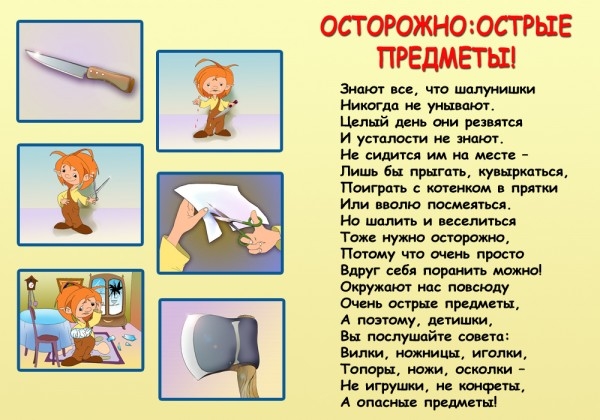 